Çalışma yapacak öğrencininAdı ve soyadı	:  Bölümü		:  Fakülte no		:  Yukarıda adı, soyadı yazılı öğrenci, 2020-2021 Güz Yarıyılı başından itibaren 4901 Mühendislik Tasarım I Çalışmasını aşağıda girilen bilgiler doğrultusunda almıştır.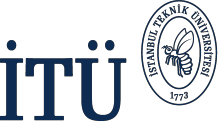 UÇAK ve UZAY BİLİMLERİ FAKÜLTESİUCK/UZB 4901(E) MÜHENDİSLİK TASARIM I ÇALIŞMASI ALIŞ FORMUUÇAK ve UZAY BİLİMLERİ FAKÜLTESİUCK/UZB 4901(E) MÜHENDİSLİK TASARIM I ÇALIŞMASI ALIŞ FORMU26.10.2020 Rev 00Konu:Konu:Konu:Konu:Çalışmada İzlenecek Yol:Çalışmada İzlenecek Yol:Çalışmada İzlenecek Yol:Çalışmada İzlenecek Yol:Takım Çalışması Yapılacak iseTakım Çalışmasının Konusu:Takım Çalışmasının Konusu:Takım Çalışmasının Konusu:Takım Çalışması Yapılacak iseDiğer Üye İsim ve Öğrenci Numaraları:Diğer Üye İsim ve Öğrenci Numaraları:Üyelerin Çalışma Konuları:Takım Çalışması Yapılacak ise1) Takım Çalışması Yapılacak ise2)Takım Çalışması Yapılacak ise3)Takım Çalışması Yapılacak ise4)Takım Çalışması Yapılacak ise5)Yönetici Öğretim Üyesi veya Görevlisiİsim ve İmzası:Yönetici Öğretim Üyesi veya Görevlisiİsim ve İmzası:Yönetici Öğretim Üyesi veya Görevlisiİsim ve İmzası:Bölüm Başkanıİsim ve İmzası: